Загадки «Школьные принадлежности» для детей 6-7 лет.Я рисунок рисовал.Очень я старался.Не понравился он мне,Линии кривыеА вовсе не прямые.Есть помощница одна,Может все исправитьТолько лишь она.(Ластик)Это чудо из чудес.Вот прямая, появилась,А потом еще одна.Дальше продолжает чудеса,Мерить может все она,Стол и стулья и тетрадь,А мы можем отдыхать.(Линейка)У меня есть чемоданчикМаленький такой.А волшебный он какой.Захотел я рисовать,Или что-то написать,Чемоданчик открываюЧто же я там наблюдаю,Карандаш и ручка там,И линейка с ластиком.Это все мои друзьяИ без них никак нельзя.Если помощь Вам  нужнаОн поможет Вам всегда.(Пенал)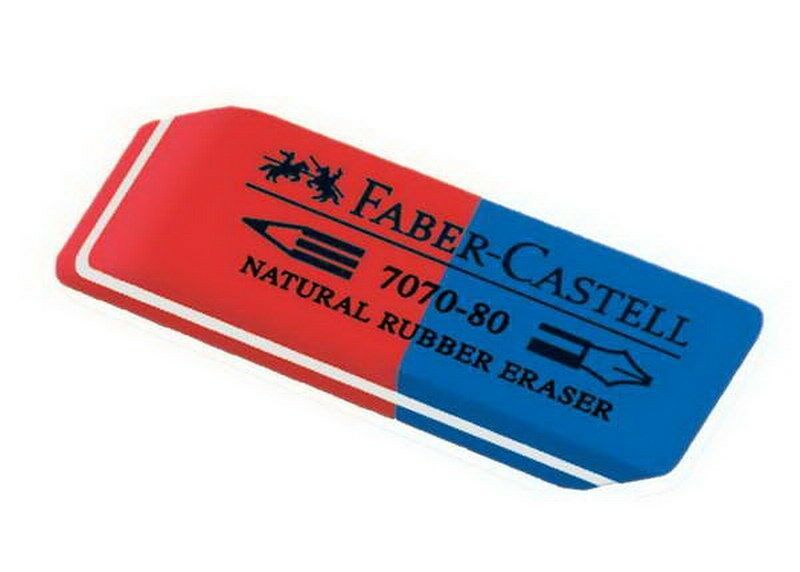 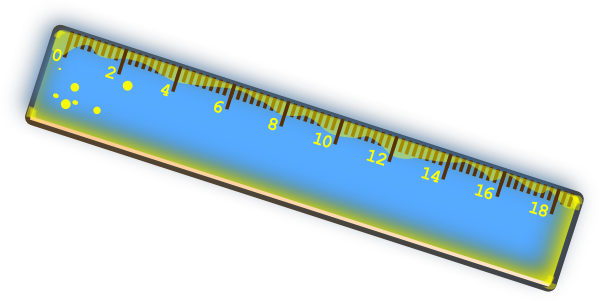 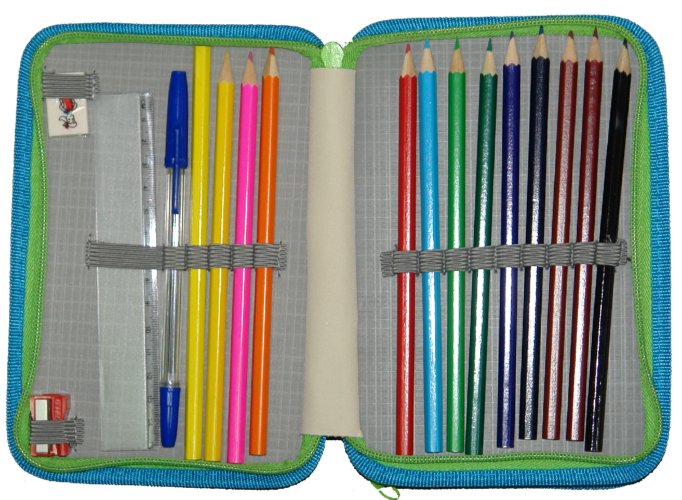 В руку я ее беруПальцами ее держу.Там где пробежит онаВидим буквы и слова.(Ручка)Чтобы знания получать,Умными стараться быть,С ними надо обращатьсяОчень, очень аккуратно.Не едят их и не пьютА читают все вокруг.(Книги)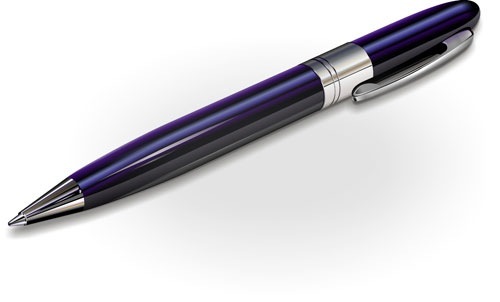 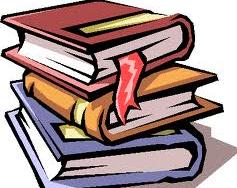 